VÁSÁR VAGY PIAC ÜZEMELTETÉSI ENGEDÉLY KIADÁSA IRÁNTI KÉRELEM, ILLETVE AZ ENGEDÉLY ADATAIBAN BEKÖVETKEZETT VÁLTOZÁS BEJELENTÉSEa vásárokról, a piacokról, és a bevásárlóközpontokról szóló 55/2009.(III.13.) Korm. rendelet alapján. (Kérem, a megfelelőt jelölje meg.)ÚJ ENGEDÉLY (illetékmentes)ADATMÓDOSÍTÁS (illetékmentes) Nyilvántartási szám: ……./………____________________                                                                                                             kérelmező aláírása(bélyegző)A fenntartó adatai:Neve: 	Egyéni vállalkozó esetén  születési neve: ……………………………………………………………………………………………………………………………………………….  születési helye, ideje: …………………………………………………………………………………………………………………	  anyja neve: ……………………………………………………………………………………………………………………………………	  egyéni vállalkozó nyilvántartási száma:	Székhelye / lakcíme: 	Cégjegyzékszáma / bírósági nyilvántartásba vételi száma:Elektronikus levelezési címe: 	Telefonszáma: 	Az üzemeltető adatai:Neve: 	Egyéni vállalkozó esetén  születési neve: ……………………………………………………………………………………………………………………………………………….  születési helye, ideje: …………………………………………………………………………………………………………………	  anyja neve: ……………………………………………………………………………………………………………………………………	  egyéni vállalkozó nyilvántartási száma:	Székhelye / lakcíme: 	Cégjegyzékszáma / bírósági nyilvántartásba vételi száma:Elektronikus levelezési címe: 	Telefonszáma: 	A vásár vagy piac adatai:(Kérem, jelölje meg a megfelelőt.)Vásár (Olyan épület, épületegyüttes vagy terület, ahol rendszerint többen folytatnak idényjellegű vagy meghatározott eseményekhez, naptári napokhoz kötődő eseti jellegű kiskereskedelmi tevékenységet.)Piac (Olyan épület, épületegyüttes vagy terület, ahol állandó vagy rendszeres jelleggel többen általában napi, esetenként heti rendszerességgel folytatnak kiskereskedelmi tevékenységet.)Elnevezése: 	(Szak)jellege: (Kérem, jelölje meg a megfelelőt.)alkalmi (ünnepi) vásár (Ünnepekhez, rendezvényekhez, eseményekhez kapcsolódó alkalomszerű - legfeljebb 20 napig, indokolt esetben 30 napig tartható – vásár.)állandó vásár, illetve piac (A 20 napot meghaladó ideig működő értékesítési forma, értékesítési hely, ideértve az ugyanazon helyszínen, nyitva tartása szerint csak meghatározott napokon és meghatározott időben, de rendszeresen működő vásárt, piacot is, ide nem értve a nagybani piaci tevékenységet.)használtcikk-vásár, illetve piac (Olyan helyi jellegű, általában időszaki értékesítési hely, ahol az eredeti célra még rendeltetésszerűen használható terméket (használt cikk) árusítanak.)állatvásár (Olyan időszaki értékesítési hely - ideértve az állatbörzét és az állatárverést is -, ahol nem kizárólag egy állattartási helyről származó élő állatot - ide nem értve a fogyasztási célra szánt halat és más hasznos vízi állatot – árusítanak.)Címe, helyrajzi száma: 	A vásár vagy piac tartására kijelölt terület alapterülete: 	Területhasználat jogcíme: saját tulajdon / bérlemény / egyéb      (Kérem, a megfelelőt húzza alá.)A vásár vagy a piac napi/heti nyitvatartási ideje: A vásár rendezésének vagy a piac tartásának időpontja, időtartama:Csatolandó okiratok:Budapesten, 20…… év …………………… hónap ……. napján____________________kérelmező aláírása (bélyegző)Tájékoztató a vásár, piac tartásához:   A vásár, piac üzemeltetési engedély kiadását a vásárokról, a piacokról, és a bevásárlóközpontokról szóló 55/2009. (III. 13.) Korm. rendelet szabályozza. Az engedélyezési eljárásban közreműködő hatóságok: az egyes közérdeken alapuló kényszerítő indok alapján eljáró szakhatóságok kijelöléséről szóló 531/2017. (XII. 29.) Korm. rendeletben, valamint a vásárokról, a piacokról, és a bevásárlóközpontokról 55/2009. (III. 13.) Korm. rendeletben foglaltak alapján.   Vásár és piac olyan területen rendezhető, illetve tartható, amelyen a településrendezési terv a vásárrendezést, piactartást lehetővé teszi, vagy amely vásár rendezése, helyi termelői piac működése céljából területhasználati hozzájárulással rendelkezik. A területnek, a vásár, illetve piac jellegétől, az ott értékesített termékkörtől, illetve a folytatott tevékenységtől függően, meg kell felelnie a jogszabályban előírt építésügyi, közegészségügyi, élelmiszerlánc-biztonsági, élelmiszer-higiéniai, állat-egészségügyi, növény-egészségügyi, környezetvédelmi, kulturális örökségvédelmi, munkavédelmi és tűzvédelmi követelményeknek, valamint rendelkeznie kell a tevékenység során képződő hulladékok elkülönített gyűjtését biztosító hulladéktárolókkal.   Az üzemeltetőnek a vásár, piac működése idején, a vásár, piac helyszínén rendelkeznie kell a vásár, piac üzemeltetésére való jogosultságot igazoló irattal, dokumentumokkal vagy ezen iratok, dokumentumok másolatával. Amennyiben az eredeti iratok, dokumentumok a helyszínen nem állnak rendelkezésre, az üzemeltető köteles az eredeti iratokat, dokumentumokat az ellenőrzést végző hatóság felhívására öt napon belül bemutatni.   Az egyidejűleg 300 főnél nagyobb befogadó képességű vásár, piac, továbbá a szabadtéren tartott vásár, piac esetében, amennyiben az egyidejűleg résztvevők létszáma az 1000 főt várhatóan meghaladja, a vásár, piac üzemeltetője köteles az emberek életét, egészségét és környezetét, anyagi értékeit súlyosan veszélyeztető vagy károsító esemény bekövetkeztére vonatkozó biztonsági tervet készíteni. A biztonsági terv tartalmazza: - a vásár, piac helyszínének baleset, elemi csapás, közveszéllyel fenyegetés, tömeges rendbontás esetére vonatkozó kiürítési, menekítési tervét; - szabadtéri vásár, piac esetén az időjárás változásának folyamatos nyomon követésének kötelezettségét.   Az adatokban történő változásról a fenntartó köteles a jegyzőt haladéktalanul értesíteni.   Az egyéni vállalkozónak vagy mezőgazdasági kistermelőnek nem minősülő, valamely EGT-államban lakóhellyel vagy székhellyel rendelkező magánszemély a tulajdonát képező vagyontárgyakat használtcikk-piacon és - vásáron alkalomszerűen értékesítheti. Nem tekinthető használt cikknek a kozmetikai termék, az élelmiszer, a takarmány, az élvezeti cikk.   Gyűjtött, szedett gomba vásáron, piacon csak ott árusítható, ahol a gombaértékesítési engedély kiadására és az értékesítés ellenőrzésére a vásár, piac területén a teljes nyitvatartási idő alatt gombavizsgáló szakellenőr működik.   Szeszes ital vásáron, piacon a jövedéki adóról és a jövedéki termékek forgalmazásának különös szabályairól szóló 2003. évi CXXVII. törvényben meghatározott feltételek teljesítése mellett árusítható.   A vásár, a piac működésének rendjét az üzemeltető határozza meg, és arról jól látható helyen közzétett hirdetményben tájékoztatja a kereskedőket és a vásárlókat. Fel kell tüntetni továbbá az üzemeltető nevét, címét, székhelyét, elektronikus levelezési címét, amennyiben azzal rendelkezik.   A vásár és piac esetében a hirdetményben ismertetni kell a helyfoglalás, a telepítés szakmai szabályok figyelembevételével kialakított sorrendjét is.   Az üzemeltető a tevékenységével kapcsolatban beérkező írásbeli panaszt köteles megvizsgálni, és az intézkedéséről, valamint annak indokairól a vásárlót a panasz kézhezvételétől, illetve beérkezésétől számított harminc napon belül postai úton vagy elektronikus levélben tájékoztatni. A válaszlevélben tájékoztatni kell a vásárlót arról, hogy amennyiben nem ért egyet az abban foglaltakkal, úgy panaszával a jegyzőhöz fordulhat. Az írásbeli vásárlói panaszra adott válasz másodpéldányát az üzemeltető köteles az ellenőrzés során az ellenőrző hatóságoknak bemutatni.   Az üzemeltető köteles az üzleteket, árusítóhelyeket, valamint az egyéb létesítményeket és a nem árusítási célra kiképzett területrészeket, a vásárlók számára is jól látható módon sorszámmal ellátni. Az állandó vásár, piac esetében az üzemeltető köteles az állandó vásár, piac bejáratánál a vásár, piac térképét, helyszínrajzát tartalmazó táblát elhelyezni, amelyen köteles feltüntetni naprakészen a sorszámmal ellátott kereskedelmi egységeket, helyszíneket.   Az üzemeltető köteles a vásáron, piacon kereskedelmi tevékenységet végzőkről, bérlőkről naprakész, a személyes adatok védelméről és a közérdekű adatok nyilvánosságáról szóló törvénynek megfelelő nyilvántartást vezetni, és azt a piac területén ellenőrzést végző hatóság felhívására, a hatóság számára bemutatni, illetve hozzáférhetővé tenni. A nyilvántartásnak tartalmaznia kell: - a jogszabályban meghatározott térképet a sorszámmal ellátott kereskedelmi egységek, helyszínek, illetve azok rendeltetésének (üzlet, egyéb értékesítő hely, tárolóhely stb.) pontos megjelölésével, - a sorszám szerint a kereskedelmi tevékenységet végzők, bérlők nevét, címét, illetve székhelyét, telefonszámát, elektronikus levelezési címét, amennyiben azzal rendelkezik, cégjegyzékszámát, egyéni vállalkozó nyilvántartásba vételi számát, őstermelői igazolványának számát, kistermelői regisztrációs számát.   A vásár, piac nyitva tartásának idejét az üzemeltető 5 és 20 óra között határozza meg. A 20 óra utáni nyitva tartást az illetékes rendőrkapitányság véleményének kikérésével a települési és a kistérségi jegyző a 4. § (1) bekezdésben meghatározott feladatkörében eljárva engedélyezheti. Az üzemeltető köteles a vásár, piac nyitva tartásáról a vásárlókat tájékoztatni. A vásár, piac nyitva tartási ideje alatt az ott működő üzletek nyitva tartási idejét a külön jogszabályban foglaltak szerint fel kell tüntetni. A nyitva tartási idő alatt a kereskedő köteles az ellenőrző hatóságok rendelkezésére állni.   Az üzemeltető az általa tartandó vásárról, piacról, annak időpontjáról, gyakoriságáról, (szak)jellegéről, az értékesítésre kerülő termékek köréről a megrendezést megelőzően legalább 60 nappal a vásár, piac helye szerint illetékes területi kereskedelmi és iparkamarát írásban tájékoztathatja, amelynek alapján a kamarák vásárnaptárt tehetnek közzé.   Az üzemeltető köteles a vásár, piac nyitva tartási ideje alatt a vásár, piac területén tartózkodni, a vásár, piac rendjét folyamatosan ellenőrizni és a jogszabályokban, valamint a hatóságok határozataiban foglalt feltételeknek megfelelő működés érdekében a szükséges intézkedéseket megtenni. Köteles továbbá a hatóságok rendelkezésének megfelelően eljárni, és a hatósági ellenőrzésben közreműködni.   Az üzemeltető felel azért, ha a vásár, piac területén jogszabály által tiltott tevékenység, vagy tiltott termékértékesítés történik.   A fenntartó az adott területen a vásár, piac befejezését vagy megszűnését, illetve megszűntetését követően köteles gondoskodni a terület eredeti környezeti állapotának visszaállításáról.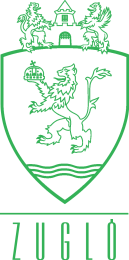 Budapest Főváros XIV. KerületZuglói Polgármesteri Hivatalhétfő:óra közöttkedd:óra közöttszerda:óra közöttcsütörtök:óra közöttpéntek:óra közöttszombat:óra közöttvasárnap:óra közötta vásár vagy piac tartására kijelölt terület, területhasználatát igazoló okirat (a használat jogcímét igazoló okirat, pl.: bérlet esetén bérleti szerződés)IGEN  /  NEM a vásár vagy piac tartására kijelölt területen fennálló haszonélvezet esetében –, ha nem a tulajdonos vagy a haszonélvező a kérelmező –, a haszonélvező hozzájárulását igazoló okirat IGEN  /  NEM amennyiben a vásár vagy piac tartására kijelölt terület közös tulajdonban álló ingatlan –, ha nem a tulajdonostársak közössége a kérelmező –, a tulajdonostársak hozzájárulását igazoló okiratIGEN  /  NEM gazdasági társaság kérelmező esetén aláírási címpéldány IGEN  /  NEM meghatalmazás a kérelem ügyét intéző személy nevére (közokiratba vagy teljes bizonyító erejű magánokiratba foglalva, amennyiben az ügyet intéző személy nem az egyéni vállalkozó, illetve nem a gazdasági társaság cégbíróságon bejegyzett képviselője) IGEN  /  NEM a vásár vagy piac számára kijelölt terület méretarányos helyszínrajza az üzletek, árusítóhelyek, valamint az egyéb létesítmények és nem árusítási célra kiképzett területrészek tervezett rendeltetés, és szám szerinti meghatározásával, a vevőforgalmi és árubeszállítási, -feltöltési útvonalak kijelölésévelIGEN  /  NEMvásár vagy piac működési rendjeIGEN  /  NEMélelmiszer felhasználása, forgalmazása, továbbá termény, takarmány, élő állat, illetve állatgyógyászati készítmény és növényvédő szer értékesítése esetén, a kérelmező nyilatkozata arról, hogy a vásár vagy a piac területén az élelmiszerlánc-biztonsági és állategészségügyi feladatkörében eljáró fővárosi és vármegyei kormányhivatal járási hivatal, továbbá növény- és talajvédelmi feladatkörében eljáró fővárosi és vármegyei kormányhivatal részére állandó jelleggel ingyenes helyiséghasználatot biztosítIGEN  /  NEM 